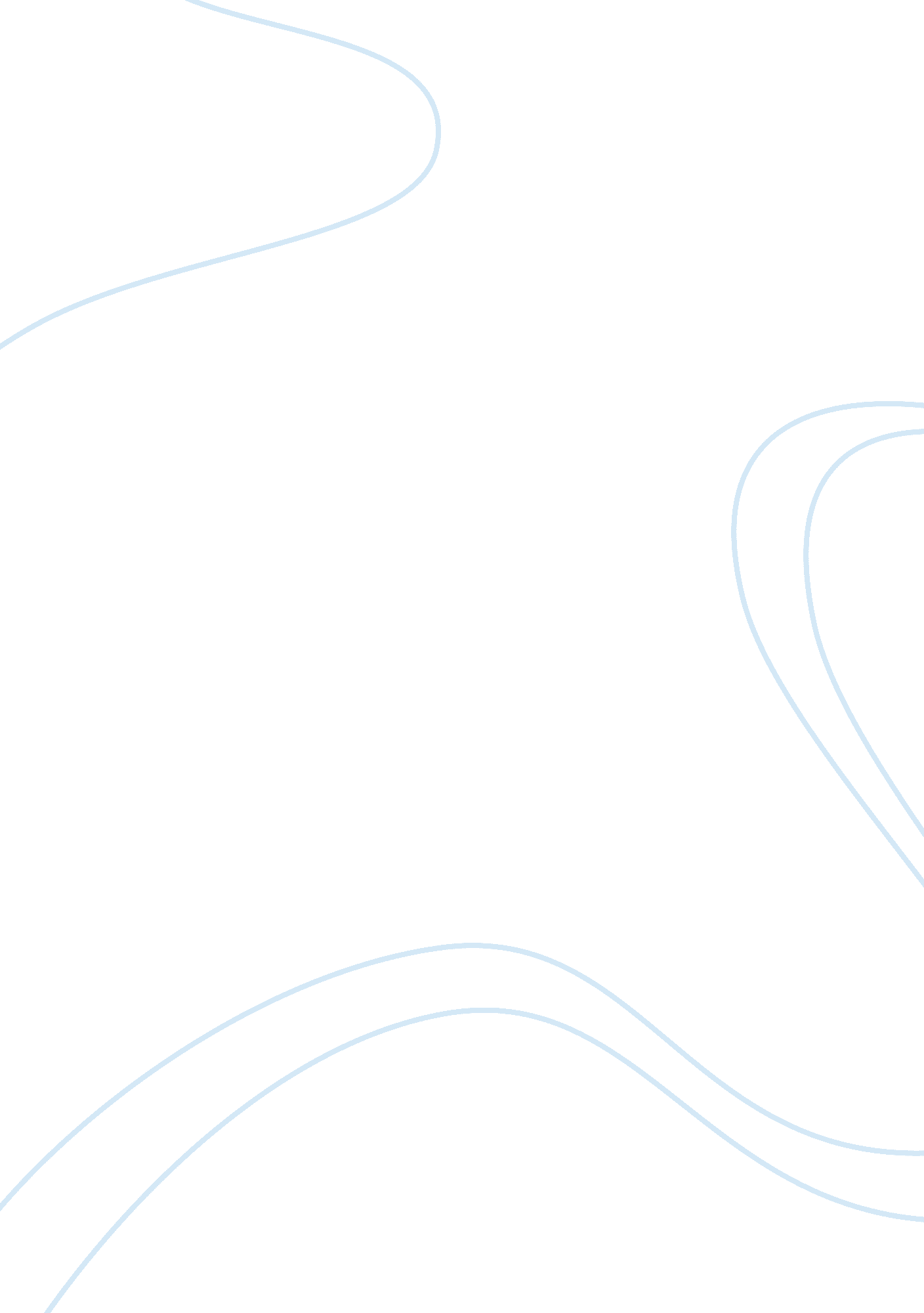 Cultural personalitySociology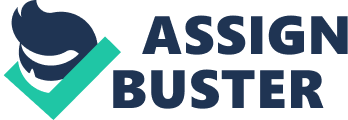 The personality of a human raised in a collectivist culture should be an organic element of the whole system. Collectivism assumes rules which promote stability, obedience, and order. So, a human should be obedient and not show his individual personality traits. All his behavior must respond to the rules of a collectivist culture. Collectivists usually haven't many interpersonal relationships, but if these relationships take place, they are usually rather long and stable. So, the personality of a human should concentrate his efforts on such relationships, as well as show himself as a true member of a group. In addition to that, people raised in collectivist societies and cultures usually avoid blunt honesty. So, the concept of honesty in such societies is rather different from that of individual culture, and a human raised in a collectivist culture should take it into account. He also should be more devoted to his family values and submit his personal interests to the family ones. A human raised in a collectivist culture should also have skills to work in groups and to cooperate with other members of his group. So, his personality should be more subordinated to the interests of the group rather than that of an individual. A human must not underline his own initiative but concentrate on the common efforts. He also should cultivate long-term relationships and devote himself to such relationships. Modesty is one of the main traits for people raised in a collectivist society. He also must be generous, helpful, sensitive, and trustworthy. 